Presseinformation WKO - Saison 2021/22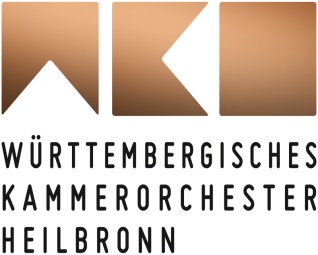 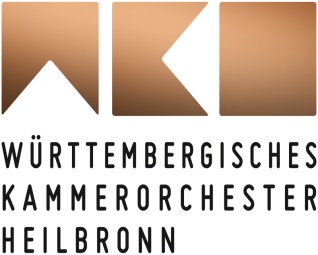 Ukraine-BenefizkonzertKammermusik für die Ukraine in St. Peter und PaulHeilbronn, 15.03.2022Für die Menschen in der Ukraine veranstaltet die Heilbronner Pfarrei St. Peter und Paul ein Benefizkonzert. In diesem Rahmen spielt das Württembergische Kammerorchester am 26. März 2022 um 19:30 Uhr „Die Sieben Worte Jesu Christi“ von Joseph Haydn. Die musikalische Leitung hat Konzertmeister Zohar Lerner inne. Tickets gibt es im Pfarrbüro St. Peter und Paul in der Kirchbrunnenstraße 8 (StPeterundPaul.HN@drs.de, 07131 741-2000) sowie nach den Gottesdiensten in jener Kirche am 19. und 20. März 2022.Die Pfarrei St. Peter und Paul arbeitet eng mit der Caritas Heilbronn-Hohenlohe zusammen, die ihrerseits seit vielen Jahren eine sehr gute Partnerschaft mit der Caritas-Region Cottbus unterhält. Deren Mitarbeitende kümmern sich seit Beginn der Kriegshandlungen um Geflüchtete aus der Ukraine. Sie leisten bei Tag und Nacht Ersthilfe und versorgen die betroffenen Menschen mit dem Notwendigsten. Auch organisiert die Caritas-Region Cottbus LKWs für Hilfstransporte und betreut die Helfenden selbst. Dieses Engagement unterstützen das WKO und die Pfarrei St. Peter und Paul mithilfe des Ukraine-Benefizkonzertes, dessen Erlös hundertprozentig nach Cottbus fließen wird. Haydns Werk basiert auf jenen sieben letzten Worten, die Jesus vom Kreuz herab sprach, bevor er starb. Die Stimmung der Worte griff der Komponist auf und kleidete diese in Klänge. Ergänzend dazu wird Dekan Rossnagel einige geistliche Texte vorbereiten.Samstag, 26.03.202219.30 Uhr, Deutschordensmünster St. Peter und PaulProgrammJoseph Haydn
Die Sieben Worte Jesu Christi am Kreuz Hob.III: 50-56
Zohar Lerner Violine & Leitung
Württembergisches Kammerorchester Heilbronn
Dekan Roland Rossnagel Geistliche ImpulseAusführliche Informationen zum Konzertbesuch unter Pandemiebedingungen 
finden Sie unter 
www.wko-heilbronn.de/service/ihr-konzertbesuch-in-corona-zeiten/Bitte beachten Sie auch die aktuelle Verordnung des Landes Baden-Württemberg zu Konzertbesuchen:www.baden-wuerttemberg.de/de/service/aktuelle-infos-zu-corona/aktuelle-corona-verordnung-des-landes-baden-wuerttemberg/Bitte beim Besuch des Deutschordensmünsters St. Peter & Paul nicht vergessen: 
Es besteht in allen Innenräumen eine FFP2-Masken-Pflicht.Biografie Zohar LernerZohar Lerner ist seit Oktober 2009 Konzertmeister des WKO. Er studierte an der Buchmann-Mehta School of Music in Tel Aviv. Zu seinen Lehrern gehörten David Chan, Haim Taub, Irena Svetlova und Yair Kless Er setzte sein Studium an der Hochschule für Musik Hans Eisler in Berlin fort, wo er mit Christoph Poppen, Isabelle Faust und Stephan Picard arbeitete.Mit 17 Jahren debütierte Zohar Lerner als Solist mit dem Israel Philharmonic Orchestra unter Zubin Metha. Er trat als Solist mit Orchestern wie dem Israel Philharmonic Orchestra, der Israel Camerata Jerusalem, den Berliner Symphonikern und dem Württembergischen Kammerorchester Heilbronn auf. Mit den Berliner Philharmonikern verbindet ihn eine regelmäßige Zusammenarbeit: In den Jahren 2005 bis 2009 spielte er hier als Gast unter Dirigenten wie Claudio Abbado, Sir Simon Rattle, Mariss Jansons, Nikolaus Harnoncourt, Semyon Bychkov, Christian Thielemann, Bernard Haitink und Daniel Barenboim.Gastkonzertmeister war Zohar Lerner beim Symphonieorchester des Bayerischen Rundfunks, beim WDR Sinfonieorchester, beim SWR Sinfonieorchester, beim hr-Sinfonieorchester, beim Deutschen Symphonie-Orchester Berlin, bei der NDR Radiophilharmonie Hannover, bei den Stuttgarter Philharmonikern, beim Bern Symphonieorchester, beim Kammerorchester Basel, bei den Berliner Symphonikern sowie bei der Norwegischen Nationaloper Oslo. Zohar Lerner ist außerdem gern gesehener Gast der Festivals in Rolandseck, Salzburg, Luzern, Kafar Blum und beim Jerusalem International Chamber Music Festival. Er spielt eine Nicolaus Gagliano-Violine von 1754, die ihm das WKO zur Verfügung stellt.Biografie Roland RossnagelRoland Rossnagel wurde im Januar 1955 in Neckarsulm geboren. Nach dem Abitur 1974 am Theodor-Heuss-Gymnasium in Heilbronn, dem Theologiestudium in Tübingen und Münster und einem Aufenthalt in Kenia als Entwicklungshelfer von 1980 bis 1981 wurde er im Dezember 1981 zum Diakon geweiht. Im anschließenden Diakonatsjahr sammelte er in Freudenstadt Erfahrungen als Seelsorger.Im Juni 1983 wurde Roland Rossnagel von Bischof Georg Moser in der Basilika St. Martin in Ulm-Wiblingen zum Priester geweiht. Seinen Dienst als Vikar versah er in Stuttgart-Zuffenhausen von 1983 bis 1985 und in Leutkirch im Allgäu von 1985 bis 1987. Anschließend war er Pfarrer in Bettringen und dann Spiritual am Priesterseminar der Diözese Rottenburg-Stuttgart sowie dem Tübinger Theologenkonvikt Wilhelmsstift.
Von 2001 bis 2004 war Roland Rossnagel Geistlicher Begleiter der Pastoralassistentinnen und -assistenten.Von 2011 bis 2014 wirkte er als Pfarrer der Seelsorgeeinheit „St. Augustinus Stuttgart Filder“ mit den dazugehörigen Pfarreien St. Michael in Stuttgart-Sillenbuch, St. Maria Königin in Kemnat, St. Monika in Ruit, St. Thomas Morus in Stuttgart-Heumaden und der Katholischen Französischen Gemeinde Sainte Térèse de l’Enfant Jésus. Seit dem 3. Advent 2014 ist Roland Rossnagel Pfarrer am Deutschordensmünster St. Peter und Paul Heilbronn. Darüber hinaus ist er stellvertretender Dekan im Dekanat Heilbronn-Neckarsulm und seit 2015 Vorsitzender der Gesamtkirchengemeinde Heilbronn.2020 wurde er von Bischof Dr. Gebhard Fürst zum kommissarischen Dekan des Dekanats Heilbronn – Neckarsulm ernannt. Am 4. Oktober 2021 wurde Roland Rossnagel zum Dekan gewählt.